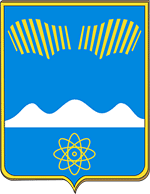 АДМИНИСТРАЦИЯ ГОРОДА ПОЛЯРНЫЕ ЗОРИ С ПОДВЕДОМСТВЕННОЙ ТЕРРИТОРИЕЙПОСТАНОВЛЕНИЕ«____» сентября 2022 г.		                                                                      №____Об утверждении модельного акта об отчете о результатах деятельности муниципального учреждения и об использовании закрепленного за ним муниципального имуществаВ соответствии с приказом Министерства финансов Российской Федерации от 02.11.2021 № 171н «Об утверждении общих требований к порядку составления и утверждения отчета о результатах деятельности государственного (муниципального) учреждения и об использовании закрепленного за ним государственного (муниципального) имущества» (далее – общие требования), п о с т а н о в л я ю:1. Утвердить прилагаемый модельный акт о порядке составления отчета о результатах деятельности муниципального учреждения и об использовании закрепленного за ним муниципального имущества.2. Органам, осуществляющим функции и полномочия учредителей, в срок до 23 декабря 2022 года утвердить правовые акты о порядке составления и утверждения отчета о результатах деятельности муниципального учреждения и об использовании закрепленного за ним муниципального имущества.3. Установить, что модельный акт применяется, начиная с формирования отчетности за 2022 год. 4. Признать утратившими силу с 01.01.2023 постановления администрации города:- от 21.09.2011 № 924 «Об утверждении порядка составления и утверждения отчета о результатах деятельности муниципального учреждения и об использовании закрепленного за ним муниципального имущества»;- от 04.07.2014 № 762 «О внесении изменений в порядок составления и утверждения отчета о результатах деятельности муниципального учреждения и об использовании закрепленного за ним муниципального имущества»;- от 16.03.2020 № 191 «О внесении изменений в Порядок составления и утверждения отчета о результатах деятельности муниципального учреждения и об использовании закрепленного за ним муниципального имущества». 3. Настоящее постановление вступает в силу со дня официального опубликования.И.о. главы города Полярные Зорис подведомственной территорией			                           В.Н. СемичевВизы согласования:Правовой отдел _____________________«____» ______ 2022 г.Шпигарь1-дело, 1- ФО,1-ОО (в эл. виде), 1-ОКиДМ (в эл. виде), 1- ОБУиО (в эл. виде),  1- УГХ ( в эл. виде)Приложение к постановлению администрации города Полярные Зори от «___» сентября 2022 г. № ____Порядоксоставления и утверждения отчета о результатах деятельностимуниципального учреждения и об использовании закрепленного за ним муниципального имущества, в отношении которого ________________________, осуществляет функции и полномочия учредителя(наименование органа местного самоуправления)1. Общие положения 1.1. Настоящий Порядок устанавливает процедуру составления и утверждения отчета о результатах деятельности муниципального учреждения и об использовании закрепленного за ним муниципального имущества (далее - Отчет). 1.2. Отчет составляется муниципальными автономными, бюджетными и казенными учреждениями, их обособленными подразделениями, осуществляющими полномочия по ведению бухгалтерского учета (далее -учреждение, подразделение) на основании настоящего Порядка и в соответствии с общими требованиями, утвержденными федеральным органом исполнительной власти, осуществляющим функции по выработке государственной политики и нормативно-правовому регулированию в сфере бюджетной, налоговой, страховой, валютной, банковской деятельности, с учетом требований законодательства Российской Федерации о защите государственной тайны. Отчет автономных учреждений составляется, в том числе с учетом требований, установленных Правилами опубликования отчетов о деятельности автономного учреждения и об использовании закрепленного за ним имущества, утвержденными постановлением Правительства Российской Федерации от 18.10.2007 N 684 (далее - Правила N 684).2. Порядок составления Отчета 2.1. Отчет составляется учреждением (подразделением) в валюте Российской Федерации (в части показателей, формируемых в денежном выражении) по состоянию на 1 января года, следующего за отчетным. 2.2. Отчет составляется по форме Приложения к Общим требованиям к порядку составления и утверждения отчета о результатах деятельности государственного (муниципального) учреждения и об использовании закрепленного за ним государственного (муниципального) имущества, утвержденным приказом Министерства финансов Российской Федерации от 02.11.2021 г. № 171н (рекомендуемый образец), в разрезе следующих разделов: - раздел 1 «Результаты деятельности»; - раздел 2 «Использование имущества, закрепленного за учреждением»; - раздел 3 «Эффективность деятельности» <1>.  <1> - раздел формируется учреждениями, которые в случаях, предусмотренных федеральными законами, наделены полномочиями по исполнению государственных функций.2.3. В раздел 1 «Результаты деятельности» включаются: а) отчет о выполнении муниципального задания на оказание муниципальных услуг (выполнение работ) (далее – муниципальное задание) <2><2> отчет формируется бюджетными и автономными учреждениями, а также казенными учреждениями, которым в соответствии с решением органа-учредителя сформировано муниципальное задание.б) сведения об оказываемых услугах, выполняемых работах сверх установленного муниципального задания, а также выпускаемой продукции.В сведениях должна отражаться информация о муниципальных услугах (работах), оказываемых (выполняемых) за плату, включая сведения об иных видах деятельности, не относящихся с основным, с указанием информации о показателях объема оказанных муниципальных услуг (выполненных работ, произведенной продукции), доходах, полученных учреждением от оказания платных муниципальных услуг (выполнения работ), ценах (тарифах) на платные муниципальные услуги (работы), оказываемых (выполняемых) потребителям за плату, а также справочная информация о реквизитах акта, которым установлены указанные цены (тарифы).в) сведения о доходах учреждения в виде прибыли, приходящейся на доли в уставных (складочных) капиталах хозяйственных товариществ и обществ, или дивидендов по акциям, принадлежащим учреждению.В сведениях должна отражаться информация о наименовании организации (предприятия) с долей участия учреждения во вкладе в уставном (складочном) капитале, с указанием идентификационного номера налогоплательщика, кода по Общероссийскому классификатору организационно-правовых форм, даты создания, основного вида деятельности, суммы вложений в уставный капитал, вида вложений (денежные средства, имущество, право пользования нематериальными активами), дохода (части прибыли (дивидендов) хозяйственного товарищества, общества), приходящаяся к получению учреждением за отчетный период, а также о задолженности перед учреждением по перечислению части прибыли (дивидендов) на начало года и конец отчетного периода.г) сведения о просроченной кредиторской задолженности.В сведениях должна отражаться информация об объеме просроченной кредиторской задолженности на начало года и конец отчетного периода, предельно допустимых значениях просроченной кредиторской задолженности, установленных органом-учредителем, изменении кредиторской задолженности за отчетный период в абсолютной величине и в процентах от общей сумму просроченной кредиторской задолженности, а также причине образования кредиторской задолженности и мерах, принимаемых по ее погашению.д) сведения о задолженности по ущербу, недостачам, хищениям денежных средств и материальных ценностей.В сведениях должна отражаться информация о задолженности контрагентов по возмещению ущерба на начало года и конец отчетного периода, общей сумме нанесенного ущерба, выявленных недостач, хищений, с указанием сумм, по которым виновные лица не установлены, сумм возмещенного ущерба, включая информацию о возмещении ущерба по решению суда и страховым организациям, а также сумм списанного ущерба. Также отражается информация об ущербе материальным ценностям (порче имущества), сумме предварительных оплат, не возвращенным контрагентом в случае расторжения договоров (контрактов, соглашений), в том числе по решению суда, сумме задолженности подотчетных лиц, своевременно не возвращенной (не удержанной из заработной платы), а также суммы неустойки (штрафов, пеней), в связи с нарушением контрагентом условий договоров (контрактов, соглашений).д) сведения о численности сотрудников и оплате труда.В сведениях должна отражаться информация о штатной численности (установлено штатным расписанием, замещено, вакантно) на начало года и конец отчетного периода, средней численности сотрудников за отчетный период, с указанием численности сотрудников, работающих по основному месту работы, на условиях внутреннего совместительства, внешнего совместительства<3>, а также информация о численности сотрудников, выполняющих работу без заключения трудового договора (по договорам гражданско-правового характера).Сведения о численности сотрудников формируются по группам (категориям) персонала, включая административно-управленческий персонал, основной персонал, вспомогательный.Информация о численности административно-управленческого персонала формируется с указанием численности заместителей руководителя учреждения, руководителей структурных подразделений.Примечание к модельному акту: по решению органа-учредителя информация может формироваться с указанием работников, осуществляющих правовое и кадровое обеспечение деятельности учреждения, ведение бухгалтерского, налогового (управленческого) учета, финансово-экономических служб, работников, осуществляющих информационно-техническое обеспечение деятельности и ведение делопроизводства.  Информация о численности основного персонала формируется с указанием численности категорий работников, установленных Указом Президента Российской Федерации от 07 мая 2012 года № 597 «О мероприятиях по реализации государственной социальной политики».  Сведения об оплате труда формируются по группам (категориям) персонала с обособлением информации об оплате труда работников, работающих по основному месту работы, в том числе занятых на условиях полного и неполного рабочего времени, внутреннего совместительства, внешнего совместительства<3>, а также оплате вознаграждения лицам, выполняющим работу без заключения трудового договора (по договорам гражданско-правового характера). Примечание к модельному акту: по решению органа-учредителя в сведения об оплате труда может включаться информация об аналитическом распределении расходов на оплату труда по источникам финансового обеспечения и аналитическая информация о распределении численности сотрудников по размерам оплаты труда.<3> статья 60.1 Трудового кодекса Российской Федерации 2.4. В разделе 2 «Использование имущества, закрепленного за учреждением» указываются: а) сведения о недвижимом имуществе, за исключением земельных участков (далее –сведения о недвижимом имуществе), закрепленном на праве оперативного управления.  В сведениях о недвижимом имуществе должна отражаться информация, содержащая перечень объектов недвижимого имущества, закрепленного за учреждением на праве оперативного управления, с указанием адреса, кадастрового номера, года постройки, основных технических характеристик объекта (общая площадь объекта, длина (протяженность) линейного объекта, глубина объекта, объем объекта), информации об имуществе, используемом учреждением для осуществления основной деятельности и иных целей, не используемом учреждением, переданном в аренду, в безвозмездное пользование, не используемом в связи с проводимым капитальным ремонтом или реконструкцией, находящемся в аварийном состоянии, требующем ремонта или относительно которого осуществляется согласование решения о списании.Дополнительно включается информация о фактических расходах на оплату коммунальных услуг, расходов на содержание указанного имущества, расходов на уплату налогов, в качестве объекта налогообложения по которым признается указанное имущество, с указанием расходов, возмещаемых пользователями имущества.б) сведения о земельных участках, предоставленных на праве постоянного (бессрочного) пользования (далее – сведения об использовании земельных участков).В сведениях об использовании земельных участков должна отражаться информация, содержащая перечень земельных участков, предоставленных учреждению на праве постоянного (бессрочного) пользования, с указанием адреса, кадастрового номера, общей площади, информации о площади земельного участка (части земельного участка), используемой учреждением для осуществления основной деятельности и иных целей, не используемой учреждением, переданной в аренду, в безвозмездное пользование, не используемой по иным причинам, земельных участках, в отношении которых заключено соглашение об установлении сервитута.Дополнительно включается информация о фактических расходах на содержание земельных участков, включая эксплуатационные расходы и расходы на уплату земельного налога, в качестве объекта налогообложения по которым признаются указанные земельные участки, с указанием расходов, возмещаемых пользователями участков.в) сведения о недвижимом имуществе, используемом по договору аренды.В сведениях должна отражаться информация, содержащая перечень объектов недвижимого имущества, находящегося в учреждении в пользовании по договору аренды, с указанием наименования и адреса объекта, количества арендуемого имущества, наименования арендодателя сказанием идентификационного номера налогоплательщика и кода по классификации институциональных секторов экономики, срока пользования арендованным имуществом, размера арендной платы, фактических расходов на содержание арендуемого имущества, направления использования арендуемого имущества, а также обоснование заключение договора аренды.г) сведения о недвижимом имуществе, используемом по договору безвозмездного пользования (договору ссуды).В сведениях должна отражаться информация, содержащая перечень объектов недвижимого имущества, находящегося у учреждения в пользовании по договору безвозмездного пользования (договору ссуды), с указанием наименования и адреса объекта, количества имущества, наименования ссудодателя с указанием идентификационного номера налогоплательщика и кода по классификации институциональных секторов экономики, срока пользования имуществом, фактических расходов на содержание имущества, направления использования имущества, а также обоснование заключения договора безвозмездного пользования (договору ссуды).д) сведения об особо ценном движимом имуществе (за исключением транспортных средств)В сведения включается информация о наличии особо ценного движимого имущества (по группам основных средств), балансовой стоимости и остаточной стоимости имущества.Дополнительно в сведения включается информация о фактических расходах на содержание имущества, включая расходы на техническое обслуживание, текущий и капитальный ремонт, расходы на обязательное и добровольное страхование указанного имущества, на уплату налогов, в качестве объекта налогообложения по которым признается указанное имущество, заработную плату обслуживающего персонала, иные расходы.е) сведения о транспортных средствах.В сведениях должна отображаться информация о транспортных средствах, используемых учреждением (с детализацией по видам транспортных средств), в том числе на праве оперативного управления, по договору аренды и безвозмездного пользования (договору ссуды), с обособлением информации о транспортных средствах, используемых для осуществления основной деятельности и иных целей, в том числе в целях обслуживания административно-управленческого персонала, доставки к сотрудников к месту работы, для обеспечения перевозки людей (за исключением сотрудников), в том числе обучающихся спортсменов, пациентов.Дополнительно в сведения включается информация о фактических расходах на содержание транспортных средств, включая расходы на приобретение горюче-смазочных материалов, приобретение комплектующих, техническое обслуживание, ремонт, добровольное и обязательное страхование (включая страхование гражданской ответственности), расходы на содержание гаражей, заработную плату (водителей, механиков, административно-управленческого персонала гаражей), уплату транспортного налога. 2.5. В раздел 3 «Эффективность деятельности» должны включаться:а) сведения о видах деятельности, в отношении которых установлен показатель эффективности.В сведениях должна отражаться информация, содержащая перечень видов деятельности, осуществляемых учреждением, в отношении которых установлен показатель эффективности, с указанием наименования и реквизитов правового акта, устанавливающего показатель эффективности деятельности учреждения в отношении указанного учреждением вида деятельности (далее – правовой акт).б) сведения о достижении показателей эффективности деятельности учреждения.В сведениях указывается информация о наименовании показателя, установленного в правовом акте, единицы измерения, планового значения, установленного в правовом акте, фактического значения, достигнутого за отчетный период, величины отклонения и причин указанного отклонения.Примечание к модельному акту: в раздел 1 «Результаты деятельности», раздел 2 «Использование имущества, закрепленного за учреждением» и раздел 3 «Эффективность деятельности» по решению органа-учредителя, могут включаться также дополнительные сведения о результатах деятельности учреждения и использования им имущества.3. Порядок и сроки составления отчета.Отчет бюджетных и казенных учреждений утверждается руководителем учреждения и представляется органу-учредителю.Отчет автономного учреждения утверждается руководителем учреждения с учетом требования Федерального закона от 03.11.2006 г. № 174-ФЗ «Об автономных учреждениях».Отчеты утверждаются и представляются в сроки не позднее 1 марта года, следующего за отчетным, или первого рабочего дня, следующего за указанной датой.Показатели Отчета, формируемые в денежном выражении, должны быть сопоставимы с показателями, включаемыми в состав бюджетной отчетности казенных учреждений и бухгалтерской отчетности бюджетных (автономных) учреждений.4. Порядок и сроки рассмотрения отчета органом-учредителем.Орган-учредитель рассматривает Отчет в течении _____ рабочих дней и в случаях установления факта недостоверности предоставленной информации и(или) представления указанной информации не в полном объеме направляет требование о доработке с указанием причин, послуживших основанием для необходимости его доработки.5. Перечень дополнительных отчетов- ……- …….